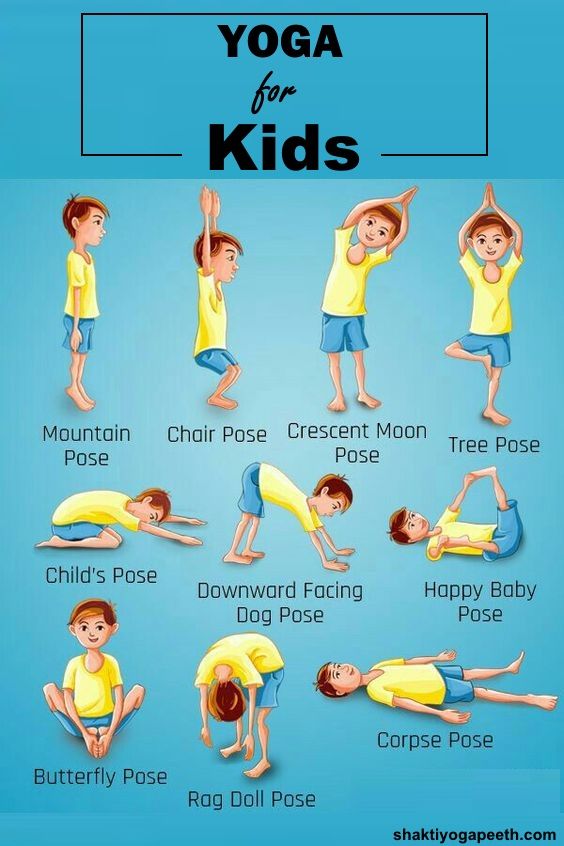 The children have thoroughly enjoyed doing this yoga routine each day. They hold each pose for a minute or so; accompanied to the music in the YouTube video that we have linked below. We are sure that you will agree that they have become very good at the routine indeed!https://www.youtube.com/watch?v=6GVgncA9oiw